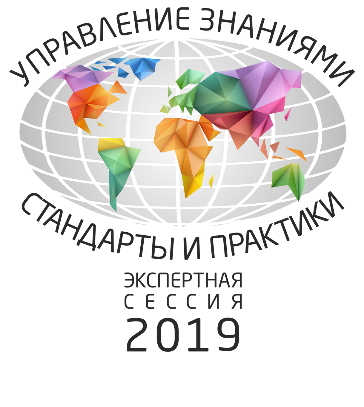 Приглашаем Вас посетить ежегодную конференцию  «Экспертная сессия 2019: Управление знаниями. Стандарты и практики», которая будет проходить в Москве 16-18 октября 2019 года.		В рамках мероприятия запланированы пленарные и секционные заседания и дискуссии. В первый день будут проходить мастер-классы, где можно будет перенять передовой практический опыт применения инструментов Knowledge Management у экспертов.Секции Экспертной сессии:МЕНЕДЖМЕНТ ЗНАНИЙ В ПРОИЗВОДСТВЕННОЙ СФЕРЕ;МЕНЕДЖМЕНТ ЗНАНИЙ В ИННОВАЦИОННОЙ И ПРОЕКТНОЙ ДЕЯТЕЛЬНОСТИ;НОВАЯ РОЛЬ HR В ЦИФРОВОЙ ЭКОНОМИКЕ;В условиях рыночной экономики именно знания играют решающую роль в достижении эффективного использования потенциала организаций. Переход производственных предприятий на концепцию «Индустрия 4.0» предполагает цифровизацию всего массива знаний предприятий и осознанное управление этими большими массивами данных.Важность создания Системы управления знаниями и инновациями (СУЗИ) на предприятии также признается международной организацией по стандартизации ISO, которая внесла требование о создании СУЗИ на производственном предприятии в стандарт ISO 9001-2015, п. 7.1.6, 7.2, 7.3, 7.4. Дополнительную ценность созданию СУЗИ придает новый международный стандарт по менеджменту знаний ISO 30401:2018, который устанавливает на международном уровне требования к составу корпоративной системы управления знаниями.МЕНЕДЖМЕНТ ЗНАНИЙ В ПРОИЗВОДСТВЕННОЙ СФЕРЕДанная секция ориентирована на ТОП-менеджеров, перед которыми стоят задачи реализации проектов по сохранению инновационного капитала компании. Здесь будут представлены кейсы Ваших коллег – руководителей крупных производственных холдингов, анализ этих кейсов, лучшие практики, извлеченные уроки из реализации проектов по внедрению корпоративных СУЗИ и применению инструментов КМ-менеджмента в производственном процессе. Приглашаем директоров по производству, руководителей по развитию, директоров по инновациям, директоров по качеству, руководителей проектов по реализации СУЗИ.МЕНЕДЖМЕНТ ЗНАНИЙ В ИННОВАЦИОННОЙ И ПРОЕКТНОЙ ДЕЯТЕЛЬНОСТИЭту секцию мы рекомендуем руководителям проектных и инновационных офисов крупных компаний и руководителям корпоративных акселераторов.Вы сможете разобраться, как инструменты менеджмента знаний помогают реализовывать инновационные проекты и развивать внутренние и внешние инновации.НОВАЯ РОЛЬ HR В ЦИФРОВОЙ ЭКОНОМИКЕЖдем специалистов HR и T&D, руководителей проектов по внедрению корпоративных СУЗИ, руководителей корпоративных университетов, директоров корпоративных учебных центров.Вы будете иметь возможность познакомиться с кейсами крупных компаний, консалтинговых агентств и инструментальных разработчиков, в которых будет рассказано, как инструменты в области менеджмента знаний, примененные  в HR и T&D проектах, давали результаты по  выявлению и сохранению критически важных знаний, краудсорсингу, нематериальной мотивации, управлению внутренней экспертизой посредством профессиональных сообществ, включая подробное описание хода реализации в крупных компаниях, допущенных ошибках и полученном эффекте.Уже известны имена спикеров Экспертной сессии! Это ведущие эксперты-практики применения инструментов Knowledge Management, которые поделятся опытом внедрения:Павел Безяев, руководитель направления по управлению знаниями, ПАО «Газпром нефть»Владимир Лещенко, председатель Экспертного совета Ассоциации «КМ – Альянс»Павел Черных,  директор Центра навыков и компетенций SkillsCenterЕвгений  Викторов,  руководитель направления «Управление геологической экспертизы и научно-методического развития Научно-Технического Центра», ПАО «Газпром нефть»Спикеры конференции осветят следующие важные вопросы:Цифровизация ключевых бизнес-процессов компанииКак выделить интеллектуальный капитал компании;Из каких компонентов должна состоять корпоративная СУЗИ;Методология выявления, извлечения и сохранения критически важных знаний;Методология монетизации интеллектуального капитала компании;Как управлять результатами интеллектуальной деятельности;Как ставить на баланс нематериальные активы компании с учетом налоговых рисков и вопросов информационной безопасности;Как создать сообщество экспертов внутри компании;Как управлять и развивать культуру рационализаторства и краудсорсингаИспользование методов геймификации для управления вовлеченностью сотрудников;С чего начать проект по внедрению корпоративной СУЗИ и как им управлять;Стандартизация корпоративной СУЗИ: требования российских и международных стандартов;Как использовать современные технологии: Big Data, блокчейн, искусственный интеллект для повышения эффективности корпоративной СУЗИ;Как верифицировать накопленные знания и многое другое;В рамках конференции планируется:Сформировать типологию систем управления знаниями исходя из направлений бизнеса и реализуемых целей; Сформировать дорожную карту для бизнеса по развитию и имплементации технологий по УЗ в бизнес-процессы; Представить карту экспертов РФ по УЗ, верифицированную профессиональным сообществом; Выявить лучшие практики по управлению знаниями; Сформировать онлайн-базу данных KM-практик и технологий; Сформировать экспертную сеть пользователей и разработчиков КМ-решений; Сформировать навигационную карту действующих KM-инструментов (российских и иностранных)Сформировать дорожную карту для российского бизнеса в части оценки соответствия международным требованиям; Запустить новые совместные технические и исследовательские проекты для разработки и внедрения KM-инструментов. 	Мы продолжим тему применения игровых механик. Участников ждут новые интересные кейсы, обзор удачных проектов, рекомендации по внедрению.У нас появилась страница Экспертной сессии в Facebook, где мы размещаем все новости о подготовке.  Приглашаем Вас подписаться на нашу страницу!Мы понимаем, что для посещения конференции необходимо заранее запланировать расходы, поэтому предлагаем Вам рассмотреть следующие пакеты участников:В период с 01.06.2019 и до 01.09.2019 г цены будут следующими:В период с 01.09.2019 и до 16.10.2019 г цены будут следующими:ПОСТОПЛАТА в период с 16.10.2019 составит:Крупным компаниям мы рекомендуем запланировать корпоративное участие:Заложить средства на участие своих специалистов в данной конференцииЗаключить с нами договорОплатить счет Это позволит:Высказать свои пожелания по мастер-классам, спикерам, приоритетам и доминантам в работе, мы постараемся включить доклады по этой теме в программу Экспертной сессии.Провести свою корпоративную часть в рамках мероприятия: награждение, круглый стол, разбор корпоративных практических ситуаций с приглашенными экспертами, мини-обучение (по предварительному запросу).Стать бизнес-партнером и провести свой симпозиум в структуре сессииПолучить скидку: корпоративное участие от 5 человек – скидка 15%, корпоративное участие от 10 человек – скидка 20%.Как проходила конференция в 2018 году можно узнать, пройдя по ссылке.Участниками Экспертной сессии 2018 года были: ГК «Роскосмос» АО «НИПИгазпереработка» ПАО «Компания «Сухой» ПАО «Горно-Металлургическая Компания «Норильский никель» АО «Первоуральский Новотрубный Завод»ОАО «Сургутнефтегаз»  ПАО «ФСК ЕЭС»AО «Салаватский химический завод» ООО УК «Металлоинвест»ПАО «Челябинский Трубопрокатный Завод» АО «Уральская Сталь»ПАО «Михайловский горно-обогатительный комбинат»  АО «Лебединский горно-обогатительный комбинат» ПАО "КуйбышевАзот"  АО «НИЖФАРМ»  АО «Каспийский Трубопроводный Консорциум – Р»АО «Конар»АО «Объединенная Судостроительная Корпорация»АО «Информационные Спутниковые Системы" имени Академика М.Ф. Решетнёва»АО «Башкирская Содовая Компания»ООО «Урал-Консалтинг»АО «Всероссийский Нефтегазовый Научно-Исследовательский Институт имени Академика А.П. Крылова» ООО «Сибур» ПАО «Акрон» и другие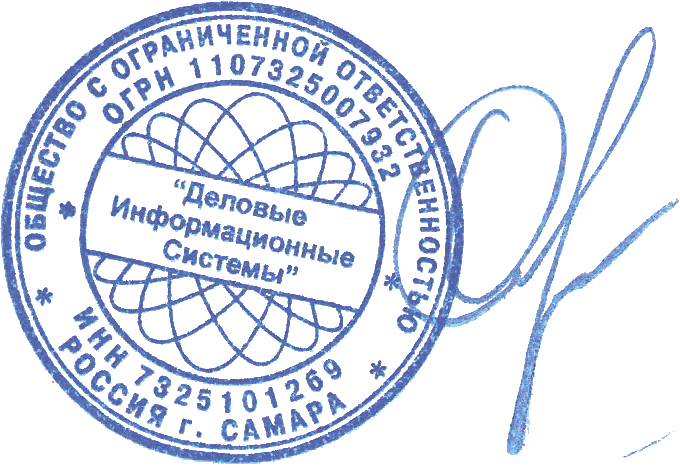 Генеральный директор                                                                                Скрыпник Е.О. ГК «Деловые информационные системы»Исполнитель:Организаторы:КМ-АльянсГруппа компаний «Деловые информационные системы»Финансовый университет при Правительстве Российской ФедерацииООО «Деловые информационные системы»
443070, Россия, г. Самара, ул. Партизанская,  дом 86, офис № 629А1, 
Тел.: 8 (846)372-14-73; E-mail: info@company-dis.ru	 ОКПО 87778969 , ОГРН 1107325007932 
ИНН 7325101269, КПП 631101001от	______________ №_____________________на №	______________от  	________________Пакет участникаStandart (возможность посещения одной секции без мастер-классов)Premium (возможность посещения всех секций и мастер-классов)Индивидуальный (на одного участника)30000 руб.36000 руб.Корпоративный (от 5 чел.)25500 руб.30600 руб.Корпоративный (от 10 чел.)24000 руб.28800 руб.Пакет участникаStandart (возможность посещения одной секции без мастер-классов)Premium (возможность посещения всех секций и мастер-классов)Индивидуальный (на одного участника)35000 руб.41000 руб.Корпоративный (от 5 чел.)29750 руб.34850 руб.Корпоративный (от 10 чел.)28000 руб.32800 руб.Пакет участникаStandart (возможность посещения одной секции без мастер-классов)Premium (возможность посещения всех секций и мастер-классов)Индивидуальный (на одного участника)42000 руб.48000 руб.Корпоративный (от 5 чел.)35700 руб.40800 руб.Корпоративный (от 10 чел.)33600 руб.38400 руб.Дядюнова ИринаТел. 8(499)322-78-48, 8-800-700-25-37E-mail: info@company-dis.ruСайт www.2019.suzi-dis.ru